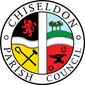 MINUTES of the ENVIRONMENT, GENERAL PURPOSE AND AMENITIES COMMITTEE meetingheld on Monday 15th November 2021 at 7.30pm. The Old Chapel, Butts Road. Chiseldon.Present:	Cllr Andy Rogers (Committee Chairman), Cllr Steve Duke (Committee VC), Cllr Justine Randall, Cllr Pauline Barnes, Cllr Paul Sunners, Cllr Keith Bates, Cllr Matt Harris, Cllr Chris Rawlings, Clair Wilkinson as Clerk. 21/157. Apologies for absence: None  Absence without apologies: Cllr Dogra21/158. Declarations of interest & approval of any dispensations. Cllr Rawlings rents an allotment from CPC.21/159. Public recess.  No public.  Julie Porte from the Tennis Club in attendance. 21/160. Approval of minutes from 18th October 2021.A proposal was made to accept these minutes as an accurate representation of the meeting. The proposal was seconded and all Cllrs were in favour21/161. Action points from last meetingSUMMARY OF ACTION POINTS21/162.  To vote on permission for the WARP Washpool volunteers to place a wooden directional sign on Strouds Hill green near the stone.A proposal was made to approve this request. The proposal was seconded and all Cllrs were in favour21/163. Review and vote on Risk Assessment for the Christmas lights switch on event.Cllr Sunners had concerns over whether marshalls were properly equipped with hi-vis, and whether there were enough triangle warning signs available. Also concerns over the speed of traffic on New Road.
Cllrs had reviewed the new risk assessment document for the event prior to the meeting.Cllr Barnes advised she had access to 20plus full hi-vis jackets that can be used for the event.It was noted that we expect a police presence to the event who provided additional guidance on the RA.A proposal was made to cancel the event due to H&S concerns.  The proposal did not receive a seconder. A proposal was made to hold the event as per the Risk Assessment document and provide the Clerk with a £300 max. delegated budget to purchase road warning triangles and hi-vis if needed. The proposal was seconded and the majority of Cllrs were in favour.The Clerk has an action to try to hire 4 further warning triangles (2 are provided by Allbuild for the event already) from either SBC, Allbuild or another local business and to purchase them if not. 21/164. PARISH APPEARANCE & SAFETY. No items21/165. BUILDING & AMENITY PRIORITIES. Chiseldon Tennis Club report. Julie Porte attending to provide the following report.Membership currently at 98.Offering half price membership until 31st March 2022.Pay and Play still running – not much interest currently.Half term training camps went well and the Beavers Scout group had a good visit with Lauren providing some coaching.Moss treating, leaf blowing and weed killing still going ahead. They are getting quotes to have the courts painted in 2022. They are still following Covid guidelines.The club send on their thanks for the outside lighting being replaced and for the flood barrier hump being re-painted. The barrier is working well with stopping mud getting on the courts. Within the compound an area of land that sloped has been flattened out near the club house. A yellow line painted here would be useful.The Clerk has an action to ask the handyman to do this work.The Clerk is to ask the handyman if one of the new outside lights can be adjusted downwards.Their AGM is 22nd Nov on Zoom, all welcome.Their winter league games are going well.21/166. BUILDING & AMENITY PRIORITIES.  Issues with arranging court inspectionDue to the difficulty in obtaining quotes that were within budget, it was discussed whether to have an inspection this year.A proposal was made to not have a court inspection for 2021 and resume in 2022. The proposal was seconded and all Cllrs were in favour.Julie Porte will report back to the Tennis Club committeeThe Clerk is going to call Grass Valet to see if they are still operating.Julie Porte leaves the meeting at 20.2021/167. BUILDING & AMENITY PRIORITIES.  Chiseldon Football Club. No report21/168. BUILDING AND AMENITIY PRIORITIES. Pavilion.  No items21/169. BUILDING AND AMENITIY PRIORITIES. Allotments.  No items21/170. BUILDING AND AMENITIY PRIORITIES. Rec Hall Grounds and carpark. 
To note that Highworth Flat Roofing had been advised to proceed with their quote of £1200 plus VAT to repair the Rec hall roof.21/171. BUILDING AND AMENITIY PRIORITIES.  Operation Fit request for reduction in field hire fees.The committee were unable to make a decision and requested the Clerk go back to Operation Fit to ask for their average number of attendees per class and what they believed a fair session fee should be.To be brought back to December agenda21/172. BUILDING AND AMENITIY PRIORITIES. Retrospective approval of invoice from CTS for £53.00 plus VAT for works to allow the Tennis Club EICR inspection to take place.
A proposal was made to approve this invoice. The proposal was seconded and all Cllrs were in favour. 21/173. BUILDING AND AMENITIY PRIORITIES. Castle View Play Area & green. No items21/174. BUILDING AND AMENITIY PRIORITIES. Graveyard and Chapel.  Review of whether to arrange structural survey quote for the chapel and museum building.A proposal was made to get quotes for the costs of a structural survey for the chapel and museum buildings for a further vote on which quote to approve. The proposal was seconded and all Cllrs were in favour.When the site visits are arranged the Clerk is to advise Cllrs Rawlings and Bates who wish to be on site.21/175. Vulnerable People and Youth Provision.2 successful memory cafes now run with 20 people total in attendance. 21/176. Items for the next agenda.  Cllr Rawlings requested that the deposit amount for allotment plots be reviewed. The meeting closed at 20.38Next meeting: Monday 20th December 2021 7.30pm. at the Old Chapel, Butts Road. Chiseldon.    Public wishing to attend are asked to let the Clerk know so Covid19 safety rules for indoor meetings can be adhered to. SUMMARY OF ACTION POINTSClerk 19/18020/17121/8621/9921/10621/10721/13921/14021/14321/14621/14721/14921/15221/15321/15619/18020/17121/8621/9921/10621/10721/13921/14021/14321/14621/14721/14921/15221/15321/156Talk to estate manager about extension of Washpool Lease. Waiting for new lease paperwork. Chase in Dec 2021. PENDINGArrange for Admin Officer to investigate grants for new play equipment at Rec Ground.  PENDINGConsult with NSALG in regards to 13B allotment plot soil quality. DONE.  NSALG advised this was the job of the tenant to test and carry out remedial actions. Arrange for new bin to be installed. CHASE.Arrange with Softball club to increase costs from 2022 season and sign a new lease. ONGOINGArrange for exercise class to have new lease. ONGOINGMake sure yellow construction signs are not a hazard before Xmas tree event. ONGOINGMake sure new allocated reserved entry is listed for April 2022 for CVPA future equipment fund. RFO ADVISEDInvite Tennis Club rep to Nov meeting to provide an update. DONEAdmin Officer to monitor allotment plot 13B to ensure it is clear once vacated. IN PROGRESSAdd approval of costs for Rec hall roofing repairs if required to Nov agenda. DONE. REPAIRS APPROVED.Refer softball club to football club for discussion on extra grass cutting. DONEArrange for supplies to be purchased to recognise Covid19 heroes. ONGOINGAdd rose garden plaque for Covid19 to an early 2022 agenda. DONEGet 3 quotes for structural survey for museum and chapel, so that quotes can be approved to check for any further subsidence issues. ONGOINGTalk to estate manager about extension of Washpool Lease. Waiting for new lease paperwork. Chase in Dec 2021. PENDINGArrange for Admin Officer to investigate grants for new play equipment at Rec Ground.  PENDINGConsult with NSALG in regards to 13B allotment plot soil quality. DONE.  NSALG advised this was the job of the tenant to test and carry out remedial actions. Arrange for new bin to be installed. CHASE.Arrange with Softball club to increase costs from 2022 season and sign a new lease. ONGOINGArrange for exercise class to have new lease. ONGOINGMake sure yellow construction signs are not a hazard before Xmas tree event. ONGOINGMake sure new allocated reserved entry is listed for April 2022 for CVPA future equipment fund. RFO ADVISEDInvite Tennis Club rep to Nov meeting to provide an update. DONEAdmin Officer to monitor allotment plot 13B to ensure it is clear once vacated. IN PROGRESSAdd approval of costs for Rec hall roofing repairs if required to Nov agenda. DONE. REPAIRS APPROVED.Refer softball club to football club for discussion on extra grass cutting. DONEArrange for supplies to be purchased to recognise Covid19 heroes. ONGOINGAdd rose garden plaque for Covid19 to an early 2022 agenda. DONEGet 3 quotes for structural survey for museum and chapel, so that quotes can be approved to check for any further subsidence issues. ONGOINGClerk 19/18020/17121/9921/10621/10721/13921/14621/15221/15321/15621/16321/16621/17121/17419/18020/17121/9921/10621/10721/13921/14621/15221/15321/15621/16321/16621/17121/174Talk to estate manager about extension of Washpool Lease. Waiting for new lease paperwork. Chase in Dec 2021.Arrange for Admin Officer to investigate grants for new play equipment at Rec Ground. Arrange for new bin to be installed.Arrange with Softball club to increase costs from 2022 season and sign a new lease.Arrange for exercise class to have new lease.Make sure yellow construction signs are not a hazard before Xmas tree event.Admin Officer to monitor allotment plot 13B to ensure it is clear once vacated.Arrange for supplies to be purchased to recognise Covid19 heroes.Add rose garden plaque for Covid19 to an early 2022 agenda.Get 3 quotes for structural survey for museum and chapel, so that quotes can be approved to check for any further subsidence issues. Superseded by 21/174Hire or purchase 4 extra warning triangles and extra hi-vis if required for Xmas eventCall Grass Valet to see if they are still in operation.Ask Operation Fit for more information in order for committee to make decision over costs of field hireArrange for 3 structural surveys on chapel and museum and provide dates/times to Cllrs to attend.Talk to estate manager about extension of Washpool Lease. Waiting for new lease paperwork. Chase in Dec 2021.Arrange for Admin Officer to investigate grants for new play equipment at Rec Ground. Arrange for new bin to be installed.Arrange with Softball club to increase costs from 2022 season and sign a new lease.Arrange for exercise class to have new lease.Make sure yellow construction signs are not a hazard before Xmas tree event.Admin Officer to monitor allotment plot 13B to ensure it is clear once vacated.Arrange for supplies to be purchased to recognise Covid19 heroes.Add rose garden plaque for Covid19 to an early 2022 agenda.Get 3 quotes for structural survey for museum and chapel, so that quotes can be approved to check for any further subsidence issues. Superseded by 21/174Hire or purchase 4 extra warning triangles and extra hi-vis if required for Xmas eventCall Grass Valet to see if they are still in operation.Ask Operation Fit for more information in order for committee to make decision over costs of field hireArrange for 3 structural surveys on chapel and museum and provide dates/times to Cllrs to attend.